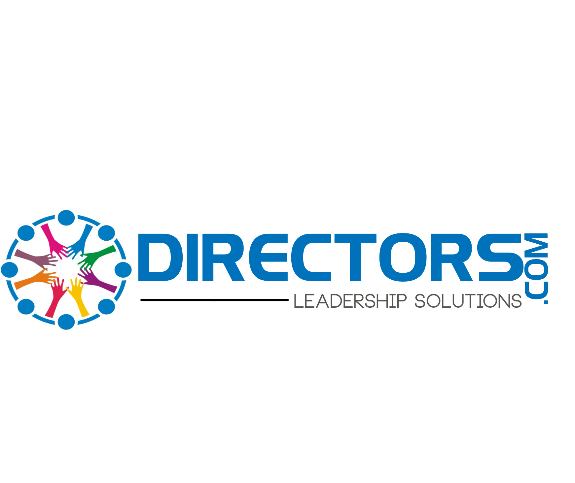 Service Project Websiteshttp://www.coffeecupsandcrayons.com/11-service-projects-kids-can-do/http://www.pointsoflight.org/blog/2016/08/31/12-service-project-ideas-kidshttp://kidworldcitizen.org/2013/02/20/35-service-projects-for-kids/http://www.kidactivities.net/post/community-service-ideas-for-kids.aspxhttps://www.pinterest.com/explore/kids-service-projects/Service ProjectsDonate kids’ craft kits to a local children’s hospital.Decorate placemats for Meals on Wheels.Volunteer at an animal shelter- play with the dogs and cats, help to brush them, and clean up after them.Make dog treats and sell give all earnings to dog rescueRead to dogs in a shelter: http://abcnews.go.com/US/kids-practice-reading-shy-shelter-dogs-missouri-humane/story?id=37191962Build cat tents and or dog toys to sell donate money to dog rescuePlant a garden or tree that your school or neighborhood can enjoy.Clean up litter in your community.Send a thank you for a service member.Take treats and cards to thank first responders.Bake dog treats and take them to a local dog shelter.